Amr Darwish Contact information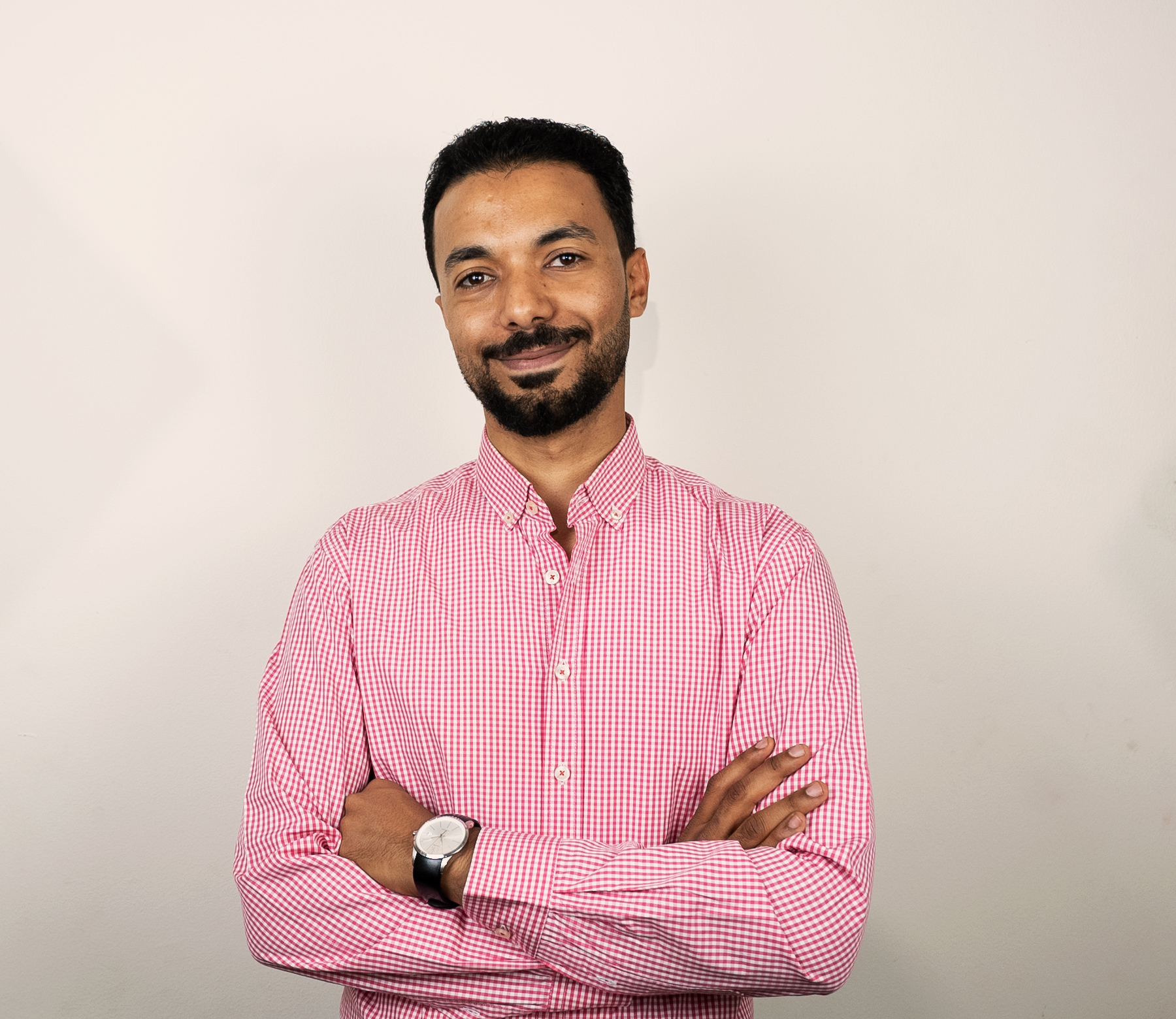 Mobile Phone: +201015817851 Home phone: +20882036060Email: amrdarwish@aun.edu.egAddress: 468, Businessmen District, New Assiut city, Assiut, Egypt, 71515  Professional SummaryA well-trained specialist in urology offering vast experience in various urological procedures, excellent interpersonal communication skills and thorough medical knowledge in addition to outstanding research skills.Personal informationPassport No.: A09716270National ID No.: 28905162500111First name: AmrMiddle names: Esam SaadLast (family) name: Mohamed Gender: MaleDate of birth: 16/05/1989Country of birth: EgyptNationality: EgyptianMarital status: MarriedMilitary service: Completed at Urology, Nephrology and Liver and Renal Transplant center, El-Maadi Armed Forces Hospital, Cairo, EgyptLanguages: Arabic (mother tongue), English (excellent)Education 2006          High school diploma (basic education), New Salam School, Assiut, Egypt    2012          Bachelor of Medicine and Surgery (M.B.B.ch), Faculty of Medicine - Assiut University, Egypt, Excellent with honor degreePost-graduate qualificationsOct 2018      Master of Science (M.Sc.) in Urology, Faculty of Medicine, Assiut University, Egypt, a "Very good" gradeClinical SkillsOther skillsWork HistoryWork activitiesClosely monitors admitted patients and manages of their therapy plan.Provides on-call care at all times of day and night.Instructs patients and family members on proper discharge care.Records history and performs examination for patients presented at urology outpatient clinicProvides patient education and advises patients on different treatment plans.Have Performed and assisted in different urological open, endoscopic and laparoscopic urologic operations and also minimally invasive procedures such as ESWL and Urodynamics.Have maintained good communication between department heads, medical staff and governing boards by attending board meetings and synchronizing interdepartmental functions.Have partnered with several teams of registered nurses to achieve overall well-being of all patients.Coordinates with other internal departments and customers to keep operations running smoothly and solve both routine and complex problems.provides postoperative care such as wound dressing, drain removal, requesting labs and imaging,  monitoring vital signs and Urine output and description of medicationsClosely monitored acute conditions and manages critical cases.Teaching and supervision activitiesConducts monthly patient case conferences, in-services and staff meetings to educate staff and facilitate good communication.Educates junior residents and house officers how to deal with different urological casesTeaches under-graduates Have been tutoring OET since February 2019PublicationsFeb 2019      First author of a paper titled: "Outcomes of ureteroscopy in Assiut University Hospital: A prospective study" – DOI: 10.4103/JCMRP.JCMRP_100_18 July-Sep 2019	      First Author of a paper titled “Ureteral stricture after ureteroscopy for stones: A prospective study for the incidence and risk factors” – DOI: 10.4103/UA.UA_110_18MembershipA member of the Egyptian Urology Association (EUA) since 3/2018A member of the American Urology Association (AUA) since 02/2019 – ID: 01027697Workshops and Training activities and certificationsPatient evaluation and managementStepwise approach of decision-makingAccurate clinical judgmentUp-to-date management protocolsPre- and post-surgical careMinimally invasive procedures: ESWLMost of endoscopic and open urological procedures and, to less extent, Laparoscopic proceduresDiagnostic procedures: Ultrasound and UrodynamicsExcellent computer skills: Windows, Microsoft Office, Internet, IPSSTeaching skillsPresentation skillsNov 2020 – Aug 2021 Urologist at Urology Department, Alexandria Main University Hospital and Alexandria Urology Hospital (AUH), Alexandria, EgyptNov 2018 - CurrentAssistant lecturer (specialist) of Urology -  Assiut Urology and Nephrology Hospital, Assiut University Hospital, Assiut, EgyptSep 2016 – Nov 2018Demonstrator of Urology - Assiut Urology and Nephrology Hospital, Assiut University Hospital, Assiut, EgyptDec 2014 – Dec 2015Urologist at the Urology, Nephrology and Liver and Renal Transplant center, El-Maadi Armed Forces Hospital, Cairo, EgyptMar 2014 – Sep 2016Resident of Urology - Assiut Urology and Nephrology Hospital, Assiut University Hospital, Assiut, EgyptMar 2013 - Mar 2014House Officer - Assiut University Hospitals, Assiut, EgyptMay 2013Surgical suturingMay 2013Infection controlSep 2013Ethical, law and administrative consideration in medical practice – Assiut, EgyptSep 2013Cardiopulmonary resuscitation (basic course)Jun 2016Ureteroscopy teaching course (flexible and semirigid URS) – Cairo, EgyptMar 2017Laparoscopy workshopSep 2017Flexible ureteroscopy and semirigid ureteroscopy teaching course and workshop – Cairo, EgyptNov 2017International training course in scientific writing and publications -  Assiut, EgyptDec 2017International reconstructive Urology workshop – Assiut, EgyptMar 2018Endourology scientific meeting and work shopMar 2018Advanced Cardiovascular Life Support (ACLS – Operation Smile)Aug 2018Uro-oncology scientific meeting and work shopOct 2018Statistical analysisFeb 2019Endourology Workshop – f.URS, An Update (Assiut Urology Hospital)Sep 2019American Board Review CourseSep 2021Flexible Ureteroscopy (Uroalex 2021)Oct 2021ESU/ESUT Hands-on Training Laparoscopy course (MMISU)Nov 2021EUA-AUA course in UrologyDec 2021 Advanced uro-Laparoscopy course (MMISU)Jan 2022UroPro annua scientific meetingFeb 2022Basic Uro-Laparoscopy course (MMISU)Mar 2022EUA Andrology meetingJul 2022International Gastrointestinal Liver & Uro-oncology 11th annual meetingDec 2022EUA 26th annual conference 